Dear Dojo Operator/Club Secretary,								August 2017British Weight Category Championships 2017Wodson  Centre, Ware, Hertfordshire, SG12 0UQ Saturday 18th November 2017England Kyokushin is hosting the British Weight Category Championships and enclosed are the entry forms for your dojo.The tournament will consist of the following sections:British Kata TournamentBritish Junior Karate ChampionshipWomen’s & Men’s British Weight Category Championships(All categories will be dependent on numbers competing)Entry forms are to be returned no later than Saturday 4th November 2017, completed together with the correct entry fee to;Sensei , 24 Pinelands, Bishop’s Stortford, Herts, CM23 2TEOnce entry forms have been received, with the correct fees, we will confirm your fighter’s participation in the tournament via email.It is requested, where possible, that each dojo belonging to the Kyokushin GB organisation provides at least two officials (referee, judge or table official). Each squad entered should have a ‘Squad Captain’, who may be any adult associated with their club, to assist in ensuring that the clubs fighters are ready to go onto the mat to fight when required and support them when they fight from the mat. This should ensure a safe, enjoyable, smoothly run competition and prevent possible delays waiting for students to put on the appropriate equipment. A Referee & Judge technical seminar will be held prior to the event any officials wishing to participate in the tournament must attend this event, further detailed information on this session to follow.If you require any further help or you need further information - please do not hesitate to contact Sensei Mark.Many thanks,OSU!Sensei  Kyokushin ChairmanRegistration of all fighters starts at 9.00am, tournament starts at 10.00am with KataCategories will be dependent on numbers attending, so please encourage your students to participate*Please be aware of Junior Karate Championship  rules for all age groups, specifically legal and illegal techniques**Please be aware cadets 14 to 17 years do not wear body armourFor further information email;  gbkyokushin@hotmail.co.uk  web; www.kyokushin.org.uk facebook; Kyokushin Karate Great Britain or contact Sensei  on British Weight Category Championships 2017 Saturday 18th November 2017	Categories will be dependent on numbers attending, so please encourage your students to participateKyokushin GB Weight Category Championships 2017Saturday 18th November 2017Wodson  Centre, Ware, Hertfordshire, SG12 0UQApproved tournament equipment Open finger gloves, either IchiGeki/ WTF or similar approved* by Chief Judge on day. Junior Karate Championship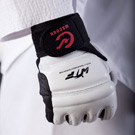 Elastic Shin-Instep protectors; Compulsory all Kumite categories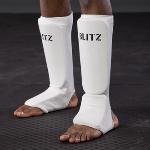 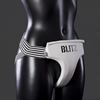 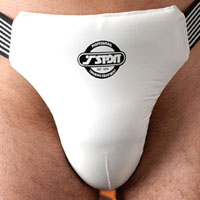 Groin Box; Male: 14+ compulsory 			Female: optionalLadies Breast Guard (not Maxi-guard chest protector, cup insert only) 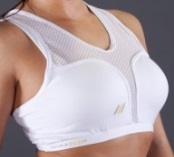 Girls Cadets 14 - 17year old:			CompulsoryWeight Category Championship:		CompulsoryGum Shield; 		9 – 11		12 +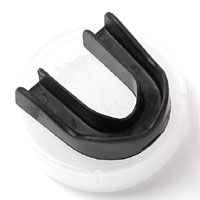 			Optional	Compulsory 				But advisable			Head Guard; 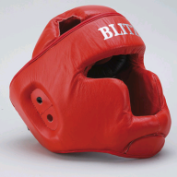 Junior Karate Championship:	CompulsoryWeight Category Championships: Optional Body Armour; 			9 – 13			14 - 17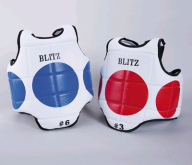 Junior Karate Championship	Compulsory		NoCompulsory items supplied by England Kyokushin, but we encourage competitors to bring their ownKyokushin GB Weight Category Championships 2017Registration/Weigh-in: Saturday 18th November from 9.30am, for Friday night weigh-in contact Sensei WOMEN' DIVISIONS – numbers permitting 	MEN' DIVISIONS– numbers permittingCategory 1: Lightweight, Under 55 Kg			Category 1 Lightweight: Under 70 KgCategory 2: Middleweight: 55kg – under 65kg 		Category 2 Middleweight: 70 Kg - under 80 KgCategory 3: Heavyweight, Over  65 Kg			Category 3 Heavyweight: Over 80 KgIf, at the weigh in, any fighter fails to make the weight division they have been entered in - it will be at the discretion of the Tournament Organisers if the fighter will be required to fight in the appropriate weight category or be disqualified from fighting on the day. It is recommended that competitors obtain personal accident insurance cover for the tournament.Novice category will follow same weight divisions.  Competitors are permitted two Novice competitions before they are no longer considered Novice.FIGHTERS DETAILSSurname :____________________________ 	First name: 	_______	____________Age:______		Sex: Male/Female*  Category: LW/MW/HW * 	Grade:__			Note: * Delete as necessaryDojo:________	_____									_		_Fighters Tournament History(Placed Positions Only - most recent first)Date 			Location 			Tournament Title 			Position123Please return Entry Form to: Sensei , 24 Pinelands, Bishop’s Stortford, Herts, CM23 2TEno later than Saturday 4th November. No late entries will be acceptedClub Instructor must verify the details above by signing the form below – If this form is not verified entry will not be permitted. Cheques payable to ‘England Kyokushin’I certify that the above entrant is over 18 years of age and has been training for at least two years and is in possession of a current and up to date association license.X						 X 	Print name:						(Instructors Signature)X						X	Date:							(Fighters Signature)Kyokushin GB Weight Category Championships 2017Saturday 18th November 2017Wodson  Centre, Ware, Hertfordshire, SG12 0UQI confirm all competitors detailed above have valid licences and insuranceI understand the Kyokushin rules that will apply to this tournamentI understand that my competitors enter this competition at their own risk and by doing so agree to absolve the Organisers of any claims which may arise due to injury / loss / damage of their personal property however causedThe Organisers reserve the right to change any categories on the day Club Instructor must verify the details above by signing the form below – If this form is not verified entry will not be permittedPlease return Entry Form no later than Saturday 4th November to: , 24 Pinelands, Bishop’s Stortford, Herts, CM23 2TE
Cheques payable to ‘England Kyokushin’No late entries will be acceptedFees; Kata £10, Junior Karate Championships £10, Weight Category Championship £20Juniors; two categories; £18Seniors; Kata & Championship £28Association/Dojo: 												email:							Tel:							X						 X Print name:							(Instructors Signature)								 Date:						Kyokushin GB Weight Category Championships 2017Disclaimer DeclarationThis form must be read, filled in and signed by the student or the parent/guardian if the member is under eighteen years old.I agree to participate in the Kyokushin GB Weight Category Championships 2017 at the Wodson  Centre, Ware, Herts SG12 0UQ. I agree to comply with the rules of the competitions that I am participating in and be guided by the Instructor/Referee/Judge in the safest way of undertaking this type of physical competition. Participation in this tournament is of my own choice and I understand fully the potential risks in taking part, I understand that injuries may occur, but every effort will be made to ensure that this is avoided wherever possible. I will not hold the referees, judges or any other event official or officers of the International Karate Organization, Great Britain Kyokushin or England Kyokushin responsible for any injury incurred during the tournament. If I am fighting in the full contact category of the tournament I confirm I have seen my doctor and have been passed fit to compete.NAME:								DATE OF BIRTH: 					ADDRESS: 													TEL: 					DATE: 				LICENCE NUMBER: 			SIGNED:							 (Parent/Guardian if the member is under eighteen years old)Kyokushin GB Weight Category Championships 2017Disclaimer DeclarationThis form must be read, filled in and signed by the student or the parent/guardian if the member is under eighteen years old.I agree to participate in the Kyokushin GB Weight Category Championships 2017 at the Wodson  Centre, Ware, Herts SG12 0UQ. I agree to comply with the rules of the competitions that I am participating in and be guided by the Instructor/Referee/Judge in the safest way of undertaking this type of physical competition. Participation in this tournament is of my own choice and I understand fully the potential risks in taking part, I understand that injuries may occur, but every effort will be made to ensure that this is avoided wherever possible. I will not hold the referees, judges or any other event official or officers of the International Karate Organization, Great Britain Kyokushin or England Kyokushin responsible for any injury incurred during the tournament. If I am fighting in the full contact category of the tournament I confirm I have seen my doctor and have been passed fit to compete.NAME:								DATE OF BIRTH: 					ADDRESS: 													TEL: 					DATE: 				LICENCE NUMBER: 			SIGNED:							 (Parent/Guardian if the member is under eighteen years old)CategoryDescription and Age GroupHeight & Weight British Kata ChampionshipsBritish Kata ChampionshipsBritish Kata ChampionshipsK1Juniors 7 - 11Juniors 7 - 11K2Juniors12 to 14Juniors12 to 14K3Seniors Ladies (15 +)Seniors Ladies (15 +)K4Seniors Men (15 +)Seniors Men (15 +)K1 – K2: Compulsory Kata is to be Pinan Sono  San and a choice from; Pinan Sono Yon, Pinan Sono Go, Gekisai Sho, Yantsu, Tsukino-kata and Seienchin for the finalsK1 – K2: Compulsory Kata is to be Pinan Sono  San and a choice from; Pinan Sono Yon, Pinan Sono Go, Gekisai Sho, Yantsu, Tsukino-kata and Seienchin for the finalsK1 – K2: Compulsory Kata is to be Pinan Sono  San and a choice from; Pinan Sono Yon, Pinan Sono Go, Gekisai Sho, Yantsu, Tsukino-kata and Seienchin for the finalsK3 – K4: Compulsory Kata to be Gekisai Sho and a choice from; Tsukino-kata, Saifa,  Garyu, Seienchin, Seipai, Kanku, Sushiho for the final kataK3 – K4: Compulsory Kata to be Gekisai Sho and a choice from; Tsukino-kata, Saifa,  Garyu, Seienchin, Seipai, Kanku, Sushiho for the final kataK3 – K4: Compulsory Kata to be Gekisai Sho and a choice from; Tsukino-kata, Saifa,  Garyu, Seienchin, Seipai, Kanku, Sushiho for the final kataBritish Junior Karate ChampionshipsBritish Junior Karate ChampionshipsBritish Junior Karate ChampionshipsJK1Juniors 9 (Mixed) Below 1.3mJK2Juniors 9 (Mixed) 1.3m and aboveJK3Juniors 10-11Girls -1.5mJK4Juniors 10-11Girls 1.5m and aboveJK5Juniors 10-11Boys under 1.5mJK6Juniors 10-11Boys 1.5m and aboveJK7Juniors 12-13Girls under 1.6mJK8Juniors 12-13Girls 1.6m and aboveJK9Juniors 12-13Boys under 1.6m JK10Juniors 12-13Boys 1.6m and aboveJK11Cadets 14 to 15**Girls under 50kgJK12Cadets 14 to 15**Girls 50kgs and aboveJK13Cadets 14 to 15**Boys under 50kgJK14Cadets 14 to 15**Boys 50kg and aboveJK15Cadets 16 to 17**Girls under 55kgJK16Cadets 16 to 17**Girls 55kg and aboveJK17Cadets 16 to17**Boys under 65kgJK18Cadets 16 to17**Boys 65kg and aboveWomen’s & Men’s British Weight Category ChampionshipsWomen’s & Men’s British Weight Category ChampionshipsWomen’s & Men’s British Weight Category ChampionshipsNKD1Novice Ladies LightweightUnder 55KgNKD2Novice Ladies Middleweight55kg to under 65kgNKD3Novice Ladies Heavyweight65Kg and overNKD4Novice Lightweight MenUnder 70KgNKD5Novice Middleweight Men70Kg to under 80kgNKD6Novice Heavyweight Men 80Kg and overKD1Ladies LightweightUnder 55KgKD2Ladies Middleweight55kg to under 65kgKD3Ladies Heavyweight65Kg and overKD4Lightweight MenUnder 70KgKD5Middleweight Men70Kg to under 80kgKD6Heavyweight Men 80Kg and overFull Name (block capitals)*Kata categoryJunior Karate Championships category Kumite category Height* (cm)Weight* (kg)£*Total £Total £Referee / Judge – uniform; Navy blue short sleeved shirt, plain black trousers, Yellow/White bow tie Table officials – you can wear whatever you like 